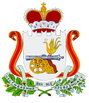 У  К  А  ЗГУБЕРНАТОРА СМОЛЕНСКОЙ ОБЛАСТИот  21.07.2022  № 72Об установлении ограничительных мероприятий (карантина) по африканской чуме свиней В соответствии с Законом Российской Федерации «О ветеринарии», Ветеринарными правилами осуществления профилактических, диагностических, ограничительных и иных мероприятий, установления и отмены карантина и иных ограничений, направленных на предотвращение распространения и ликвидацию очагов африканской чумы свиней, утвержденными приказом Министерства сельского хозяйства Российской Федерации от 28.01.2021 № 37 (далее – Ветеринарные правила), на основании представления начальника Главного управления ветеринарии Смоленской области от 20.07.2022 № 02-10/12295 п о с т а н о в л я ю:	1. Установить ограничительные мероприятия (карантин) по африканской чуме свиней, определив:эпизоотическим очагом – территорию личного подсобного хозяйства Кузьменковой Евдокии Яковлевны, расположенного по адресу: Смоленская область, Хиславичский район, Хиславичское сельское поселение, деревня Петрополье, переулок Парковый, дом 5;угрожаемой зоной – территории деревни Петрополье, деревни Болотово, деревни Долгий Мост, деревни Дятловки, деревни Вяземки, деревни Лукавец, деревни Родьковки, деревни Печерская Буда, деревни Зарево Хиславичского района, деревни Ново-Моисеевки, деревни Ляхтовки Починковского района, села Первомайский, деревни Слободы, деревни Поповки Шумячского района;зоной наблюдения – территории Починковского, Хиславичского, Шумячского районов.2. В эпизоотическом очаге, указанном в абзаце втором пункта 1 настоящего Указа:1) запрещается:посещение территории посторонними лицами, кроме персонала, выполняющего производственные (технологические) операции, в том числе по обслуживанию свиней, специалистов органов и организаций, входящих в систему Государственной ветеринарной службы Российской Федерации,
и привлеченного персонала для ликвидации очага, лиц, проживающих и (или) временно пребывающих на территории, признанной эпизоотическим очагом; перемещение и перегруппировка свиней; ввоз (ввод) и вывоз (вывод) свиней; убой свиней; вывоз продукции животноводства и растениеводства, включая корма; въезд и выезд транспортных средств (за исключением транспорта, задействованного в мероприятиях по ликвидации эпизоотического очага и (или) по обеспечению жизнедеятельности людей, проживающих и (или) временно пребывающих на территории хозяйства); 2) осуществляются мероприятия, предусмотренные подпунктом «б» пункта 42 Ветеринарных правил.3. В угрожаемой зоне, указанной в абзаце третьем пункта 1 настоящего Указа:1) запрещаются:вывоз свиней, кроме вывоза свиней с территории хозяйств, отнесенных к компартменту IV и исключенных из угрожаемой зоны в соответствии с пунктом 37 Ветеринарных правил;реализация свиней и продуктов убоя свиней непромышленного изготовления;вывоз и пересылка, включая почтовые отправления, продуктов убоя свиней и продуктов их переработки, отходов свиноводства, оборудования и инвентаря, используемого при содержании свиней, кроме вывоза с территории хозяйств, отнесенных к IV компартменту и исключенных из угрожаемой зоны в соответствии с пунктом 37 Ветеринарных правил, проведение сельскохозяйственных ярмарок, выставок (аукционов) и других мероприятий, связанных с передвижением, перемещением и скоплением свиней;заготовка на территории угрожаемой зоны и вывоз кормов, за исключением комбикормов промышленного производства и фуражного зерна, прошедших термическую обработку при температуре не менее 70 °C, обеспечивающую их обеззараживание;все виды охоты, за исключением охоты в целях регулирования численности охотничьих ресурсов;2) осуществляются мероприятия, предусмотренные подпунктом «б» пункта 59 Ветеринарных правил.4. В зоне наблюдения, указанной в абзаце четвертом пункта 1 настоящего Указа:1) запрещается:ввоз свиней для воспроизводства, за исключением ввоза в хозяйства, отнесенные к компартментам III и IV и исключенные из зоны наблюдения в соответствии с пунктом 38 Ветеринарных правил;ввоз свиней для откорма, за исключением ввоза свиней, вакцинированных в хозяйстве-поставщике против рожи свиней и классической чумы свиней не ранее 
30 календарных дней до дня ввоза на территорию зоны наблюдения;реализация свиней и продуктов убоя свиней непромышленного изготовления;проведение сельскохозяйственных ярмарок, выставок, торгов и других мероприятий, связанных с передвижением, перемещением и скоплением свиней, кроме случаев, связанных с производственной деятельностью хозяйств, отнесенных к компартментам III и IV и исключенных из зоны наблюдения в соответствии с пунктом 38 Ветеринарных правил;выгульное содержание свиней, в том числе под навесами. В зоне наблюдения владельцы свиней должны обеспечить их содержание, исключающее контакт между свиньями и дикими животными;убой свиней, за исключением убоя на предприятиях по убою и переработке, с отбором проб для лабораторных исследований на африканскую чуму свиней в соответствии с пунктами 24 – 28 Ветеринарных правил;вывоз свиней, кроме вывоза свиней из хозяйств, отнесенных к компартментам III и IV и исключенных из зоны наблюдения в соответствии с пунктом 38 Ветеринарных правил;вывоз продуктов убоя свиней и продуктов их переработки, за исключением продукции промышленного изготовления, продукции непромышленного изготовления, переработанной или обеззараженной в соответствии с пунктом 58 Ветеринарных правил, и продукции, происходящей из хозяйств, отнесенных к III и IV компартментам и исключенных из зоны наблюдения в соответствии с пунктом 38 Ветеринарных правил;охота на дикого кабана, за исключением охоты в целях регулирования численности;2) осуществляются мероприятия, предусмотренные пунктом 63 Ветеринарных правил.5. Ограничительные мероприятия (карантин) по африканской чуме свиней, указанные в пунктах 2 - 4 настоящего Указа, устанавливаются до официального опубликования указа Губернатора Смоленской области об отмене ограничительных мероприятий (карантина) по африканской чуме свиней, установленных настоящим Указом.6. Настоящий Указ вступает в силу со дня его официального опубликования.                                                                                                                   А.В. Островский